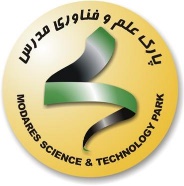 فرم درخواستپذیرش و استقرارشرکتهای فناوردر پارک علم و فناوری مدرسکاربرد ادارینکات راهنما:فرم‌ها جهت دریافت اطلاعات از نحوه کسب و کار واحد متقاضی بر اساس فناوری‌محوری (Core Technology) مورد استفاده در تولید کالا و خدمات اصلی آن واحد طراحی شده است. چنانچه تنوع فناوری‌‌ها، محصولات و خدمات وجود دارد، لطفاً فرم‌ها را با توجه به محور اصلی کار و معرفی محصول یا فناوری محوری تکمیل نمایید و برای سایر فناوری‌ها، فعالیت‌ها و محصولات فرعی در صورت نیاز به تناسب،توضیحات ارائه شود.در این فرم منظور از "محصول"، فناوری، کالا یا خدمت می‌باشد.لطفاً اطلاعات مورد نظر را در محل‌های مشخص شده وارد نمایید.لازم است اطلاعات این فرم به صورت تایپ شده ارائه گردد. در ضمن فایل حاوی فرم خام بر روی سایت اینترنتی پارک فناوری مدرسبه نشانی (www.mstpark.ir) قابل دسترسی است.در این فرم پارک علم و فناوری مدرس به اختصار پارک نامیده می‌شود.لاز‌م است فرم تکمیل شده به انضمام مدارکزیر در وب سایت پارک علم و فناوری مدرس به آدرسhttp://mstpark.com/parkبارگذاری گردد :تصویراساسنامه واحد متقاضیتصویرآخرین تغییرات شرکت در آگهی روزنامه رسمیتصویر اظهارنامه ثبت شرکتتصویر اظهارنامه دارایی (سال گذشته)خلاصه‌ای از سوابق فعالیت‌های واحد متقاضیبروشور، کاتالوگ و سایر اطلاعات مربوط به واحد فناوری متقاضیسابقه فعالیت مؤسسین و افراد اصلی (بر اساس پرسشنامه انتهای کاربرگ)الف: مشخصات واحد متقاضینام واحد:نام مدیرعامل/ رئیس/ مسوولآدرس:تلفن:فاکس:پست الکترونیکی:آدرس سایت:گردش مالی سالانه:ب: اطلاعات ثبتی شرکتسرمایه اسمی:تعداد سهام:برآورد سرمایه‌های ثابت:مکان و تاریخ ثبت:شماره ثبت:سهامداران ج: ترکیب نیروی انسانیتعداد نیروهای متخصص واحد متقاضی(به تفکیک مدرک تحصیلی)نیروهای متخصص واحد متقاضی استقرار در پارکبرآورد رشد نیروهای شاغل در واحد متقاضی استقرار در پارک در سه سال آیندهلطفاً سوابق کاری (رزومه) افراد کلیدی واحدضمیمه شود.ساختار سازمانی فعلی واحد متقاضی و تعداد افراد هر بخشضمیمه شود.چنانچه تنها بخش یا شعبه‌ای از واحد متقاضی در پارک مستقر می‌شود، ساختار سازمانی مورد نظرضمیمه شود.د: اطلاعات محصول / خدماتتمرکز اصلی فعالیت واحد متقاضی در پارک را مشخص نمایید.فناوریمحوری (Core Technology) ویا محصول اصلی واحد متقاضی و ویژگی‌های آن را به اختصار معرفی کنید.دامنه کاربردهای فناوری محوری یا محصول اصلی مطرح شده را توضیح دهید.نحوه دستیابی به فناوری محوری یا محصولاصلی را مشخص کنید *.*مستندات مربوطه ضمیمه شود.نحوه کسب درآمد (Business model) از فناوری محوری و یا محصول اصلی واحد متقاضی را شرح دهید.برنامه‌های آینده برای توسعه شرکت را توضیح دهید.هـ: گردش مالی و سرمایه‌گذاریگردش مالی منتهی به سال گذشته واحد رامطابق اظهارنامه دارایی و پیش بینی تغییرات در سه سال آینده راذکر کنید.(واحد: ............................................)حجم قراردادهای پژوهشی و فناوری (A) (به میلیون تومان) در طول سال به چه میزان بوده است؟ (این قراردادها در زمینه‌های تحقیقات کاربردی و توسعه‌ای، طراحی مهندسی، مهندسی معکوس، انتقال فناوری، ارائه خدمات تخصصی، فروش محصولات مبتنی بر فناوری برتر و فعالیت در جهت تجاری کردن نتایج تحقیقات‌می‌باشند.)لطفاً عنوان قراردادهای فوق را بنویسید. چنانچه درآمد ارزی داشته‌اید قید نمایید.روش‌های تأمین منابع مالی مورد نیاز واحد فناوری چیست؟میزان سرمایه گذاری ثابت را در پارک ذکر نمایید.( فعالیت‌های سرمایه‌گذاری شامل ایجاد آزمایشگاه و پایلوت، خرید تجهیزات آزمایشگاهی و کارگاهی و توسعه فعالیت‌های عمرانی می‌باشد.)( میلیون تومان)و: اطلاعات بازار مشتریان فعلی واحد متقاضی استقرار در پارک را معرفی و مشتریان احتمالی جدید در سه سال آینده را بیانکنید.بازار پیش بینی شده و فروش حاصل از نتیجه فعالیت واحد متقاضی استقرار در پارک بیان شود.( میلیون تومان)در صورت عرضه محصول به بازار خارجی، جدول زیر را کامل کنید.به طور خلاصه استراتژی بازاریابی محصول/خدمات مد نظر واحد را مطرح نمایید.(بازاریابی و فروش توسط خود واحد متقاضی انجام و یا از توزیع کنندگان استفاده می‌شود.) کارهای مشترکی را که با دیگر شرکت‌ها / بنگاه‌های اقتصادی / موسسات تحقیقاتی داشته‌اید ذکر نمایید ؟رقبای داخلی و خارجی واحد در بازار کدامند؟ مزیت رقابتی شما نسبت به رقبا چیست؟ز: برنامه‌های عملیاتی و سرمایه‌گذاری واحد متقاضیفضای مورد نیاز الف- استقرار در ساختمان چند مستاجره پارک ب- استقرار در اراضی پارک ماشین آلات و تجهیزات همراه واحد فناوری تاسیسات مورد نیازنحوه دفع ضایعات و پس‌ماندهای کارگاهی و آزمایشگاهی را توضیح دهید.در صورتی‌که متقاضی استقرار در ساختمان چند مستاجره پارک می‌باشید، مدت زمان مورد تقاضای خود را بیان نمایید.به چه دلایلی متقاضی استقرار در پارک علم و فناوری مدرس هستید؟اطلاعات مفید دیگری را که مد نظر دارید بیان کنید.تاریخ                                                                                                  نام و امضای تکمیل کننده فرم : پرسشنامه اعضا و همکاران اصلی واحدهای فناوری(تکمیل به صورت جداگانه برای موسسین و اعضاء اصلی ضروری است)1- مشخصات فردينام و نام خانوادگي:  ................................................ سال تولد: ....................................... محل تولد: .................................................................زمينه اصلي تحقيقاتي/ کاری :  .....................................................................................................................................................................................آدرس و تلفن:  ..................................................................................................................................................................................................................................................................................................................................................................................................................................................................شغل فعلي:  ..................................................................................... کار فرما : .............................................................................................................تذكر: متقاضيان كپي مدارك تحصيلي و سوابق اجرائي و مديريتي ،  تحقيقاتي خود را به پيوست ارسال نمايند.2- تحصيلات دانشگاهي (مدارج ليسانس و بالاتر)3- سوابق  اجرايي و مديريتي4- سوابق  تحقيقاتي 5- معرفي ايده‌هايي كه مرحله تحقيقات كاربردي و توسعه‌اي را گذرانده‌اند.1. ........................................................................................................................................................................................................................................... 2. ...........................................................................................................................................................................................................................................امضـا :نام واحد متقاضی:نام واحد متقاضی:نام واحد متقاضی:نام متقاضی:تلفن همراه:متقاضی استقرار در:ساختمان‌های چند مستاجره پارک علم و فناوری مدرساراضی پارک علم و فناوری مدرساراضی پارک علم و فناوری مدرسنحوه استقرار: کل واحد متقاضی در پارک مستقر می‌شودبخشی از واحد متقاضی در پارک مستقر می‌شودبخشی از واحد متقاضی در پارک مستقر می‌شودتاریخ دریافت: امضای مسوول جذب و پذیرشتاریخ مصاحبه:امضای مسوول جذب و پذیرشآدرس: تهران-کارگر شمالي-خيابان گردآفريد-نبش خيابان هيئت-پلاک 15آدرس: تهران-کارگر شمالي-خيابان گردآفريد-نبش خيابان هيئت-پلاک 15آدرس: تهران-کارگر شمالي-خيابان گردآفريد-نبش خيابان هيئت-پلاک 15آدرس: تهران-کارگر شمالي-خيابان گردآفريد-نبش خيابان هيئت-پلاک 15تلفن: 66919151-021تلفن: 66919151-021تلفن: 66919151-021تلفن: 66919151-021رديفنام و نام خانوادگیدرصد سهم مدرک تحصيلي/زمينة تخصصيشغل کنونی و محل اشتغالسمت در واحد متقاضینوع همکارينوع همکاريرديفنام و نام خانوادگیدرصد سهم مدرک تحصيلي/زمينة تخصصيشغل کنونی و محل اشتغالسمت در واحد متقاضیتمام وقتپاره وقتمدرک تحصیلینوع همکارينوع همکارينوع همکاريمتوسط سابقه کار سالانهمدرک تحصیلیتمام وقتپاره وقتبیمه‌شدهمتوسط سابقه کار سالانهدکترا کارشناسی ارشدکارشناسیرديفنام و نام خانوادگیمدرک تحصيلي/ زمينة تخصصيسمت در واحدمیزان سابقهنوع همکارينوع همکاريرديفنام و نام خانوادگیمدرک تحصيلي/ زمينة تخصصيسمت در واحدمیزان سابقهتمام وقتپاره وقتنیروهای فعال در واحد متقاضی استقرار در پارک سال اولسال اولسال دومسال دومسال سومسال سومنیروهای فعال در واحد متقاضی استقرار در پارک تخصصیپشتیبانیتخصصیپشتیبانیتخصصیپشتیبانیدکتراکارشناسی ارشد کارشناسی جمع ساخت و تولیدفناوری بیوبرق و الکترونیکشیمی و صنایع شیمیاییصنایع غذایینانو فناوریخدمات مهندسیاتوماسیوناپتیک و لیزرمکاترونیکمدیریت و اقتصادایمنی و بهداشتانرژیامور تربیتی و پرورشیفناوری اطلاعات و ارتباطات (ICT)نساجی و الیافمواد و متالورژیکشاورزی و محیط زیستصنایع دارویی و تجهیزات پزشکیفناوری نفت، گاز و پتروشیمیارائه خدمات مشاوره  سایر..................................................سایر..................................................سایر.................................................. فعالیت واحد تحقیق و توسعه انتقال و یا خرید فناوری همکاری با شرکت‌های خارجی سایر موارد با ذکر عنوان: سایر موارد با ذکر عنوان: سایر موارد با ذکر عنوان:عنوانسال گذشتهسال جاری تا کنونپیش‌بینی آیندهپیش‌بینی آیندهپیش‌بینی آیندهعنوانسال گذشتهسال جاری تا کنونسال اولسال دومسال سومگردش مالی سالانه واحد متقاضی استقرار در پارک گردش مالی سالانه شرکت مادر (در صورتیکه بخشی از شرکت در پارک مستقر می‌شود.) صفر کمک‌های بلاعوض دولتی منابع داخلی سهامداران حمایتها و بودجه‌های متمرکز تحقیقاتی دسترسی به وام بانکی سرمایه‌گذار داخلی یا خارجی سایر با ذکر عنوان:سرمایه‌گذاری اولیه ( ساختمان، تجهیزات و.....)برآورد میزان سرمایه‌گذاری در طی سه سال محصول / خدماتمحصول سالانه (حجم)فروش پیش بینی شدهبازاربازارمحصول / خدماتمحصول سالانه (حجم)فروش پیش بینی شدهداخلی %خارجی %نام محصول صادراتینام کشورمیزان فروشفضای مورد نیاز برایمتر مربعفضای اداری فضای کارگاهی/ آزمایشگاهی انبارپارکینگجمع مساحت مورد نیازفضای مورد نیاز برایفضای مورد نیاز برایمتراژ زمین مورد نیاز( متر مربع)متراژ ساختمان مورد نیاز( متر مربع)برآورد کل هزینه ساخت و ساز (میلیون تومان)ردیفنوع تجهیزاتمشخصات فنیتعدادارزش مالی( میلیون تومان)انشعاب برق (کیلو وات ساعت)انشعاب آب(متر مکعب)تلفن (خط ثابت)گازشبکه اینترنترديفدرجه علميرشته تخصصيدانشگاه محل تحصيلمعدلتاريخ فراغت از تحصيل123رديفدرجه علميعناوين پايان نامه123رديفعنوان پست سازمانيکارفرماتاريخ شروع و پايانتوضيحات(کاربرجسته)12345رديفعنوان طرح کارفرماتاريخ شروع و پاياناعتبار طرح1234567